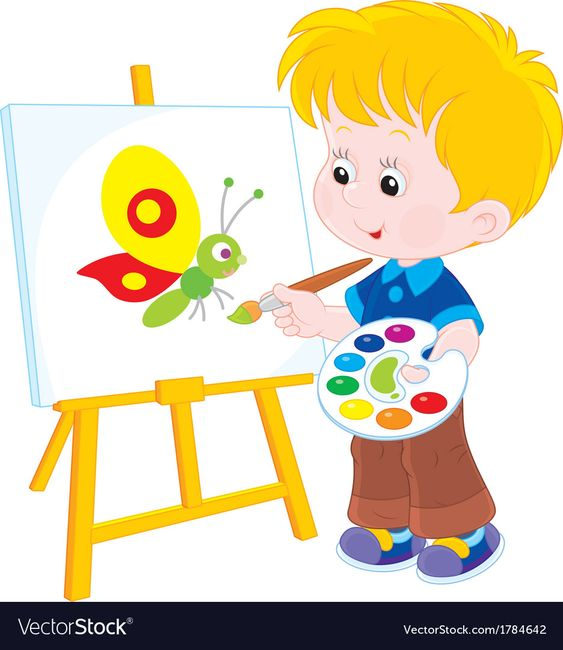 

Spracovala: PaedDr. Ivana JANČOVÁ
„Umenie je ako slnko, ktoré sa nikomu nevtiera. 
Keď zatiahneme závesy a zavrieme okenice, 
tak nám slnko do bytu nevlezie, 
lenže je to naša chyba, že chceme žiť potme.“
Jan Verich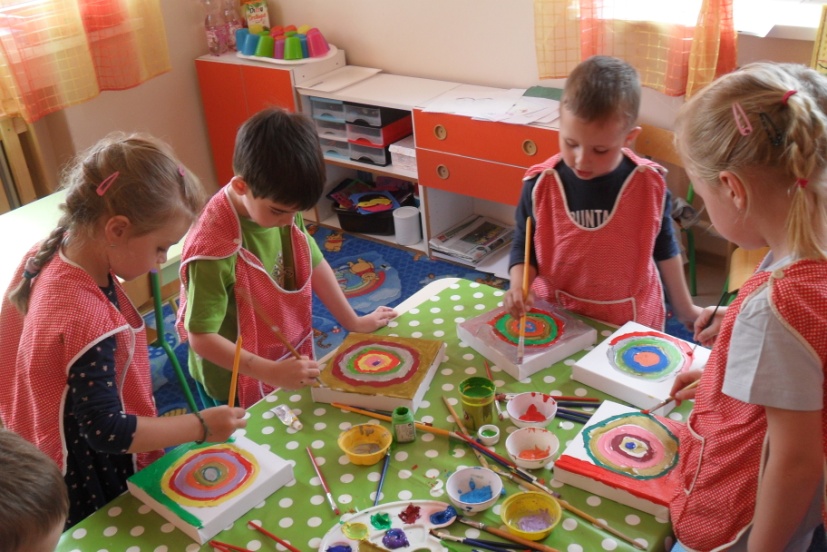   ÚVOD	Umenie môže vo výchove človeka a spoločnosti zohrať výnimočnú úlohu. Naopak nedostatok umeleckých podnetov v predškolskom veku môže viesť k prudkému zníženiu záujmu o estetické a umelecké kvality. 	V materskej škole má výtvarné umenie osobité miesto. Rozvíja osobnosť človeka, jeho cítenie, vnímanie, intuíciu, fantáziu, obrazotvornosť a analytické myslenie. Sú vhodnou príležitosťou, ako sa učiť rozvíjať výtvarné videnie, vizuálny jazyk, rozvíjať citlivosť na prvky vizuálneho sveta a schopnosť dieťaťa komunikovať prostredníctvom výtvarných vyjadrovacích prostriedkov, bodu, línie, tvaru, škvrny, farby a tónu, vzoru a rytmu, textúry v období spontánneho výtvarného prejavu. Výtvarné činnosti predstavujú zároveň poznávanie umenia a chápanie jeho zmyslu. Je to tvorivý proces, má schopnosť vyjadrovaciu, interpretačnú, výchovnú i vzdelávaciu. Rôznymi výtvarnými technikami môžeme vyjadriť svoje predstavy, postoje, pocity, sebavyjadrovanie. 	Rovnako ako dospelí ľudia aj deti sa dokážu zastaviť a absorbovať umenie a dokonca môžu byť k nemu ešte otvorenejšie a citlivejšie. Stretávanie sa s výtvarným umením už predškolskom veku prináša benefity akými sú: zvyšovanie sebavedomia, vzbudenie väčšieho záujmu o tvorbu, či obohatenie sa vedomosťami o umení. Umelecká činnosť tak isto pomáha mozgovým bunkám malých detí správne rásť a vyvíjať sa, čo zároveň zväčšuje kapacitu mozgu potrebnú na učenie. Deti, ktoré majú možnosť stretávať sa s umením, poznávať ho a byť aj zainteresované na akomkoľvek procese tvorby, nadobúdajú nielen umelecké vzdelanie a možnosť lepšie porozumieť umeniu. Zároveň získavajú možnosť zlepšiť si slovnú zásobu, nadobúdajú zručnosti potrebné pre školskú zrelosť, sú podporované v oblastiach kreativity, predstavivosti,  zmyslovej vnímavosti,  jemnej motoriky, ale zároveň si obohacujú emocionálny rozvoj.	

	
	VÝCHODISKÁ: 
        Umelecké diela slovenských a svetových autorov.

	VERBÁLNA INTERPRETÁCIA 
        Prostredníctvom metód  - diskusie výkladu, rozhovoru, dialógu 
        „čítať“ rozoberať umelecké dielo.	
 	
	VÝTVARNÁ INTERPRETÁCIA 
	Tvorivé výtvarné činnosti a praktické aktivity v prepojení 
        z podoblastí VV.	CIELEVyjadrovať sa kresebne – výtvarnou hrou a experimentom v opakovaných pokusoch so základnými vyjadrovacími prostriedkami – nástrojmi, hmotou, materiálmi a s potrebou zanechať viditeľnú a hmatateľnú stopu. Vyjadriť prostredníctvom  témy, motívu, techniky, materiálu a nástrojov svoje myšlienkové modely, fantáziu a tvorivosť.Podporovať deti v autentickom výtvarnom vyjadrovaní  predstáv.Rozvíjať elementárne výtvarné schopnosti, zručnosti a návyky detí.Podporovať výtvarnú obrazotvornosť a emocionalitu dieťaťa 
s dôrazom na zážitok z tvorby a z procesu.

"PROCESInteraktívne, zážitkovo a hravo vysvetliť deťom základné pojmy 
z výtvarného umenia. Na reprodukciách diel spoznávať niektorých slovenských autorov a ich typické výtvarné prvky. Prostredníctvom aktívnych výtvarných činností a rozhovorov 
s učiteľkou a inými deťmi, reagovať výtvarnými prostriedkami a výtvarnými technikami  na výtvarné dielo.	Originálnym spôsobom  - cez interaktívne výtvarné projekty prežiť dobrodružstvo, ktoré bude rezonovať u detí dlhú dobu.Sprístupniť niekoľko diel slovenských a svetových výtvarníkov a spoznať rôzne výtvarné techniky.	METODIKA: 
Metodické postupy a námety budú prevzaté z publikácií:Umelci v materskej škole (Krupová, Rochovská, 2016), Ako maliari vidia svet (Kosánová, Gregušová, 2017) Škola v galérii & galéria v škole (Martincová-Garajová, Pondelíková, 2010).	1. Výtvarné činnosti s tvarom na ploche 	
kompozícia (usporiadanie prvkov) experimentuje s rôznorodým materiálom, ktorý trhá, strihá, lepí a následne kresbou alebo maľbou dotvára.	
Výtvarné techniky: KOLÁŽ, TLAČ Z PAPIEROVEJ MATRICE
2. Výtvarné činnosti s tvarom v priestore 	
modelovanie z mäkkej modelovacej hmoty, konštruovanie a skladanie priestorových zostáv z rôznorodých materiálov, rozvoj priestorového videnia
Výtvarné techniky:	
RELIÉF - obraz vystupujúci z plochy do priestoru vytvorený s pomocou učebnej pomôcky Lego dacta.	
SADROVÝ RELIÉF	
MUCHLÁŽ, KRKVÁŽ – deformácia obrazu krčením	
3. Výtvarné činnosti s farbou 	
rozvoj farebného cítenia, experimenty so škvrnou a farbou cez rôzne suché a mokré maliarske médiá, ale aj netradičné maliarske inštrumenty. Pri experimentovaní s farbou vytvárať stopu a používať nástroje, ktoré nie sú prioritne určene na maľovanie a môžu zanechať zaujímavú stopu.	 
Výtvarné techniky: PRSTOMAĽBA, MAĽBA	
4. Spontánny výtvarný prejav 
rozvoj spontánnej detskej kresby.
Výtvarné techniky: KRESBA, GRAFIKA
5. Synestézia (medzizmyslové vnímanie) farebné asociácie 
POMÔCKYSuché a mokré maliarske médiá:
prstové farby, temperové a vodové farby, štrukturálne reliéfne pasty, farby na sklo, ceruzky, farbičky, suchý pastel a iné;
Netradičné maliarske inštrumenty :
špachtľa, špongia, valček, kreditná karta, hrebeň, zubná kefka, kolieska áut, lego,  noviny, reprodukcie, fotografie a iné;
Tradičné maliarske inštrumenty: 
výkresy, maliarske plátno, štetce, hrnčiarska hlina, modelovacia hmota
Iné: noviny, reprodukcie, fotografie, rôzne neumelecké materiály a predmety každodenného života, keramika.	ZÍSKANÉ KOMPETENCIE DETÍ 
- vzbudenie záujmu o umenie;	
- rozvoj výtvarného videnia, prežívania a myslenia;	
- rozvoj vizuálnej gramotnosti;	
- rozvoj tvorivého sebavyjadrenia;	
- obohatenie emocionálneho sveta dieťaťa; 
- rozvoj divergentného a hodnotiaceho myslenia.Použitá literatúra:	
KOSÁNOVÁ, K., GREGUŠOVÁ, A., 2017. Ako maliari vidia svet. 	Slovart, 2017, 72 s. ISBN: 978-80-556-2977-3.	

KRUPOVÁ, D., ROCHOVSKÁ, I., 2016. Umelci v materskej škole. 	Aktivity 	zamerané na interpretáciu výtvarného umenia. 	Praha: Portál, 2016, 175 s.  ISBN 978-80-262-1120-4.
KRUPOVÁ, D., ROCHOVSKÁ, I., 2019. Umelci v materskej škole 2. 
              Výtvarná výchova (aj) pre nevýtvarníkov. VERBUM -  
              Katolícka univerzita  Ružomberok, 2019, 134 s. 
              ISBN 978-80-561-0667-9.	
MARTINCOVÁ-GARAJOVÁ, M., PONDELÍKOVÁ, R. 2010. Škola 	v galérii & galéria v škole. Banská Bystrica: Stredoslovenská 	galéria, 2010. ISBN 978-80-88681-61-8..